Ardrey Kell High School National Spanish Honor Society Service Hours 2018-2019As a member of the AKSH Chapter of the National Spanish honor society, you are required to complete 10 service hours in total.These hours must be related to Spanish. These service hours may include tutoring, volunteering at cultural events, or assisting with the Spanish program at Ardrey Kell High School. In addition to these hours, you may be asked to participate in a  group community service project. Ms.Wall will be conducting training sessions for Knight Time Spanish I and II tutoring. You must attend one of these sessions in order to tutor.It is the responsibility of each student who is a current member of the AKHS NSHS to keep track of his/her hours. Once the hours have been completed, the student will need the signature of the facilitator/supervisor of this event/program as well as their contact information.All hours should be turned in by Friday May 10th to Mrs. Milkey/Ms. Wall in Room A105.Student name:________________________________	Student ID #___________________	Grade _____Current Spanish teacher _________________________________Date-Date range of eventHours completedSummary of the eventSignature of supervisor /contact infoOctober 8, 2018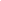 1Tutoring students at Sterling Elementary school in Spanish. Colors and shapes. Carla Lopez 